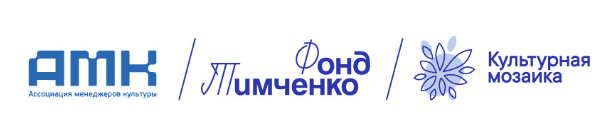 Приложение № 3к Положению о конкурсе стажировок среди победителей конкурсов проектов «Культурная мозаика»Сроки, география и форма заявки номинации "Регион плюс".Даты: 24 – 28 октября 2022 годаГеография: Нижегородская областьГрупповая стажировка «Регион плюс» ориентирована на знакомство с актуальными стратегиями и тактиками в сфере работы с детьми, подростками и молодежью на малых территориях. ФОРМА ЗАЯВКИ ДЛЯ НОМИНАЦИИ «РЕГИОН ПЛЮС»ИНФОРМАЦИЯ О ЗАЯВИТЕЛЕИНФОРМАЦИЯ О СТАЖИРОВКЕ3. УЧАСТИЕ В ПРОГРАММЕ СТАЖИРОВКИ ПРЕДСТАВИТЕЛЯ ПРОФИЛЬНОГО ВЕДОМСТВА (заполняется в случае намерения данного лица принять участие в стажировке вместе с заявителем, обязательно также заполнение Мотивационного письма (см. ниже))4. ИНФОРМИРОВАННОЕ СОГЛАСИЕ НА ОБРАБОТКУ ПЕРСОНАЛЬНЫХ ДАННЫХ ЗАЯВИТЕЛЯМОТИВАЦИОННОЕ ПИСЬМО ПРЕДСТАВИТЕЛЯ ПРОФИЛЬНОГО ВЕДОМСТВАДЛЯ УЧАСТИЯ В СТАЖИРОВКЕИНФОРМИРОВАННОЕ СОГЛАСИЕ НА ОБРАБОТКУ ПЕРСОНАЛЬНЫХ ДАННЫХ ЗАЯВИТЕЛЯПолное название проекта – победителя конкурсов «Культурная мозаика»Год участия в конкурсе	Полное и краткое название организацииАдрес организации, федеральный округ, веб-сайт, ссылка на страницу в социальных сетяхКраткое описание проектной деятельности организации. Опишите приоритеты проектной деятельности Вашей организации на сегодняшний день, как она связана с социокультурными проблемами территории, современными вызовами (не менее 1000 и не более 2000 знаков с пробелами):ФИО заявителяРоль заявителя в реализации проекта - победителя «Культурной мозаики» (руководитель, член команды и др.)Контакты заявителя.Эл. почта (рабочая, личная)Телефон (мобильный, рабочий)Краткая профессиональная биография заявителя за последние 10 лет (с акцентом на достижения последних 5-ти лет).Сфера деятельности, личный опыт и профессиональные достижения, в том числе в области социокультурного проектирования, сфера профессиональных интересов (не менее 1000 и не более 2000 знаков с пробелами):Принимали ли Вы ранее участие в программе стажировок Благотворительного фонда Тимченко.Если да, то в каком году, в какой стажировке.Если да, то в чем Вы видите влияние и эффекты участия в программе?  (для Вас лично, команды, организации, территории, сообщества). Какие технологии и профессиональные знания, полученные Вами в ходе стажировки/стажировок, были применены/внедрены Вами в деятельности организации, в реализации проекта/проектов, в развитии территории (не более 1500 знаков с пробелами).Краткое описание проекта – победителя конкурса «Культурная мозаика» (идея проекта, результаты проекта, что происходит сейчас в проекте) (не более 2500 знаков с пробелами)Мотивационное письмо. Как заявленная тема стажировки согласуется с проблемами, которые Вы решаете в рамках Вашей деятельности на территории? (не менее 1000 и не более 2000 знаков с пробелами)Опишите свои профессиональные потребности и цели. Нехватку каких навыков и профессиональных компетенций вы ощущаете в процессе своей работы и планируете восполнить в ходе стажировки? (не менее 500 и не более 1000 знаков с пробелами)Знакомство, с какими успешными практиками в ходе стажировки было бы полезно для вас в контексте реализации собственных проектов? (не менее 1000 и не более 1500 знаков с пробелами)Планируемые сроки проведения информационной встречи Заявителя с коллегами/профессиональным сообществом по результатам стажировки.Какую роль представитель профильного ведомства играет в реализации/устойчивости/ развитии вашего проекта?ФИО, должность представителя, которое предлагается к участию в программе стажировки.Какие задачи на совместное участие с представителем профильного ведомства в стажировке Вы ставите?Какие ожидаете результаты и эффекты по итогам?Настоящим, принимая участие в конкурсе стажировок среди победителей конкурсов проектов «Культурная мозаика» 2014-2019 гг. (далее — Конкурс), я, ______________________________ (ФИО) (далее — субъект персональных данных), (паспорт серии _____ номер _________, выданный «__» ________ ______ года ________________________________________ (орган, выдавший паспорт), код подразделения ___-____, зарегистрированный (-ая) по адресу: ______________________________________________________________________________________________________________________________________________, в соответствии с Федеральным законом от 27.07.2006 №-152-ФЗ «О персональных данных» даю согласие на обработку моих персональных данных, содержащихся в настоящей Заявке, а также в соответствии со ст. 152.2 Гражданского кодекса РФ на обнародование и дальнейшее использование моего изображения, полученного в процессе видео и/или фотосъемки в период участия в Конкурсе оператору конкурса – Ассоциации менеджеров культуры (ОГРН: 1037716014511, 105120, г. Москва, ул. Нижняя Сыромятническая, д. 10, стр. 9 офис 329) (далее – АМК) и Благотворительному фонду Елены и Геннадия Тимченко (ОГРН: 1107799035563, 119021, Россия, город Москва, улица Тимура Фрунзе, дом 11, строение 1) (далее – Фонд) в целях реализации Фондом уставной некоммерческой деятельности, в том числе реализации АМК и Фондом Программы и проведения Конкурса.Настоящим разрешаю АМК и Фонду совершать обработку персональных данных, указанных в разделе 1 настоящей Заявки, а именно фамилия, имя, отчество, адрес регистрации по месту жительства (с указанием почтового индекса), сведения об основном документе, удостоверяющем личность, номер телефона (с указанием кода города), адрес электронной почты, место работы и должность, профессиональная биография, в форме сбора, записи, систематизации, накопления, хранения, уточнения (обновления, изменения), извлечения, использования, обезличивания, передачи членам Экспертного совета Конкурса (для рассмотрения и оценки Заявки), удаления.Настоящим даю согласие на обработку персональных данных, а именно, фамилии, имени, отчества, изображения, в форме распространения в целях раскрытия информации об уставной некоммерческой деятельности Фонда неопределенному кругу лиц, в том числе путем опубликования на официальном сайте Фонда www.timchenkofoundation.org.Настоящее Согласие действует в течение 5 (пяти) лет с даты его подписания.Я подтверждаю, что полностью ознакомлен (-а) с вышеупомянутым Согласием до его подписания и проинформирован (-а), что могу отозвать свое Согласие в любое время путем направления отзыва в письменной форме АМК или Фонду ценным письмом с описью о вложении. Настоящее Согласие считается отозванным по истечении четырнадцати дней с даты получения АМК или Фондом отзыва Согласия.Я согласен (-а) на обработку АМК и Фондом персональных данных в форме уничтожения, если по истечении 5 (пяти) лет с даты подписания настоящего Согласия или ранее я не воспользуюсь правом отзыва.Дата                                      Подпись                                                ФИО  заявителяПодписывая настоящую заявку на участие в Конкурсе я подтверждаю, что ознакомлен и согласен с условиями Конкурса и правилами его проведения.Дата                                     Подпись                                                       ФИО заявителяФИО представителя профильного ведомстваМесто работыДолжностьМесто, название стажировки, в которой планируете принять участиеМотивационное письмо. Опишите, какие социокультурные проблемы Вашей территории могут решаться усилиями организаций культуры и социально-ориентированных НКО? (не менее 1000 и не более 2000 знаков с пробелами)Чем Вас заинтересовала тема и программа стажировки? (не менее 1000 и не более 1500 знаков с пробелами)В рамках заявленной темы стажировки (не менее 1000 и не более 1500 знаков с пробелами):какие технологии и практики для Вас наиболее актуальны? есть ли у Вас пожелания по более углубленному изучению каких-либо практик, которые помогли бы нам при формировании итоговой программы стажировки с учетом Вашего запроса? Настоящим, принимая участие в конкурсе стажировок среди победителей конкурсов проектов «Культурная мозаика» 2014-2019 гг. (далее — Конкурс), я, ______________________________ (ФИО) (далее — субъект персональных данных), (паспорт серии _____ номер _________, выданный «__» ________ ______ года ________________________________________ (орган, выдавший паспорт), код подразделения ___-____, зарегистрированный (-ая) по адресу: ______________________________________________________________________________________________________________________________________________, в соответствии с Федеральным законом от 27.07.2006 №-152-ФЗ «О персональных данных» даю согласие на обработку моих персональных данных, содержащихся в настоящей Заявке, а также в соответствии со ст. 152.2 Гражданского кодекса РФ на обнародование и дальнейшее использование моего изображения, полученного в процессе видео и/или фотосъемки в период участия в Конкурсе оператору конкурса – Ассоциации менеджеров культуры (ОГРН: 1037716014511, 105120, г. Москва, ул. Нижняя Сыромятническая, д. 10, стр. 9 офис 329) (далее – АМК) и Благотворительному фонду Елены и Геннадия Тимченко (ОГРН: 1107799035563, 119021, Россия, город Москва, улица Тимура Фрунзе, дом 11, строение 1) (далее – Фонд) в целях реализации Фондом уставной некоммерческой деятельности, в том числе реализации АМК и Фондом Программы и проведения Конкурса.Настоящим разрешаю АМК и Фонду совершать обработку персональных данных, указанных в разделе 1 настоящей Заявки, а именно фамилия, имя, отчество, адрес регистрации по месту жительства (с указанием почтового индекса), сведения об основном документе, удостоверяющем личность, номер телефона (с указанием кода города), адрес электронной почты, место работы и должность, профессиональная биография, в форме сбора, записи, систематизации, накопления, хранения, уточнения (обновления, изменения), извлечения, использования, обезличивания, передачи членам Экспертного совета Конкурса (для рассмотрения и оценки Заявки), удаления.Настоящим даю согласие на обработку персональных данных, а именно, фамилии, имени, отчества, изображения, в форме распространения в целях раскрытия информации об уставной некоммерческой деятельности Фонда неопределенному кругу лиц, в том числе путем опубликования на официальном сайте Фонда www.timchenkofoundation.org.Настоящее Согласие действует в течение 5 (пяти) лет с даты его подписания.Я подтверждаю, что полностью ознакомлен (-а) с вышеупомянутым Согласием до его подписания и проинформирован (-а), что могу отозвать свое Согласие в любое время путем направления отзыва в письменной форме АМК или Фонду ценным письмом с описью о вложении. Настоящее Согласие считается отозванным по истечении четырнадцати дней с даты получения АМК или Фондом отзыва Согласия.Я согласен (-а) на обработку АМК и Фондом персональных данных в форме уничтожения, если по истечении 5 (пяти) лет с даты подписания настоящего Согласия или ранее я не воспользуюсь правом отзыва.Дата                                                        Подпись                                                ФИО  заявителяПодписывая настоящую заявку на участие в Конкурсе я подтверждаю, что ознакомлен и согласен с условиями Конкурса и правилами его проведения.Дата                                                       Подпись                                                       ФИО заявителя